National Curriculum 2014 Planning Document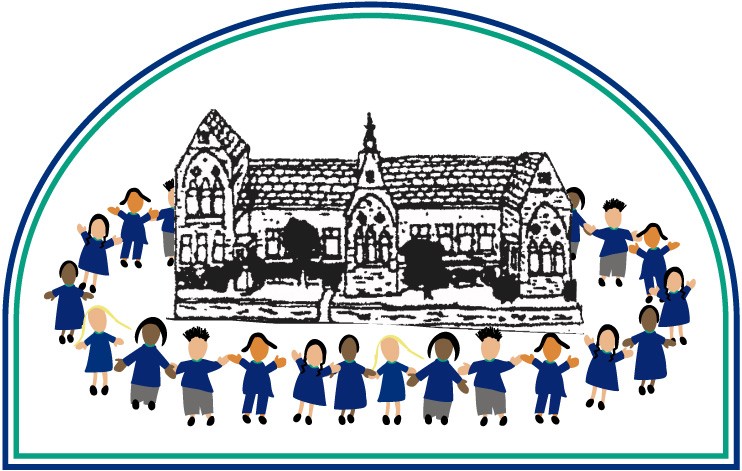 Y6Vocabulary, Grammar and Punctuation AppendixThis document contains the Y6 Vocabulary, Grammar and Punctuation appendix and should be used to support the planning, teaching and learning of Spelling in Year 6.Year 6: Detail of content to be introduced (statutory requirement)Year 6: Detail of content to be introduced (statutory requirement)WordThe difference between vocabulary typical of informal speech and vocabulary appropriate for formal speech and writing [for example, find out – discover; ask for – request; go in – enter]How words are related by meaning as synonyms and antonyms [for example, big, large, little].SentenceUse of the passive to affect the presentation of information in a sentence [for example, I broke the window in the greenhouse versus The window in the greenhouse was broken (by me)].The difference between structures typical of informal speech and structures appropriate for formal speech and writing [for example, the use of question tags: He’s your friend, isn’t he?, or the use of subjunctive forms such as If I were or Were they to come in some very formal writing and speech]TextLinking ideas across paragraphs using a wider range of cohesive devices: repetition of a word or phrase, grammatical connections [for example, the use of adverbials such as on the other hand, in contrast, or as a consequence], and ellipsisLayout devices [for example, headings, sub-headings, columns, bullets, or tables, to structure text]PunctuationUse of the semi-colon, colon and dash to mark the boundary between independent clauses [for example, It’s raining; I’m fed up]Use of the colon to introduce a list and use of semi-colons within listsPunctuation of bullet points to list informationHow hyphens can be used to avoid ambiguity [for example, man eating shark versus man-eating shark, or recover versus re-cover]Terminology for pupilssubject, objectactive, passivesynonym, antonymellipsis, hyphen, colon, semi-colon, bullet points